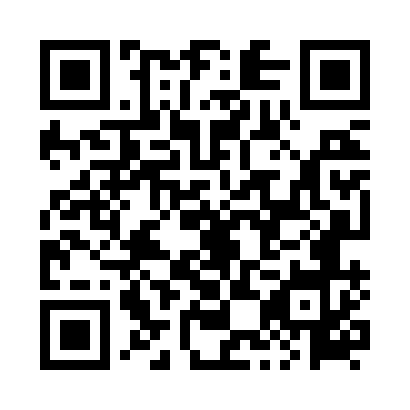 Prayer times for Myszyniec, PolandWed 1 May 2024 - Fri 31 May 2024High Latitude Method: Angle Based RulePrayer Calculation Method: Muslim World LeagueAsar Calculation Method: HanafiPrayer times provided by https://www.salahtimes.comDateDayFajrSunriseDhuhrAsrMaghribIsha1Wed2:535:2612:536:018:2110:422Thu2:505:2412:536:028:2310:453Fri2:465:2212:536:038:2410:494Sat2:425:2012:536:048:2610:525Sun2:395:1912:536:058:2810:566Mon2:395:1712:536:068:2910:597Tue2:385:1512:536:078:3110:598Wed2:375:1312:526:088:3311:009Thu2:365:1212:526:098:3411:0110Fri2:365:1012:526:108:3611:0111Sat2:355:0812:526:108:3711:0212Sun2:345:0712:526:118:3911:0313Mon2:345:0512:526:128:4011:0314Tue2:335:0412:526:138:4211:0415Wed2:325:0212:526:148:4311:0516Thu2:325:0112:526:158:4511:0517Fri2:314:5912:526:168:4611:0618Sat2:314:5812:526:178:4811:0719Sun2:304:5612:536:188:4911:0720Mon2:304:5512:536:188:5111:0821Tue2:294:5412:536:198:5211:0922Wed2:294:5212:536:208:5411:0923Thu2:284:5112:536:218:5511:1024Fri2:284:5012:536:228:5611:1125Sat2:284:4912:536:228:5811:1126Sun2:274:4812:536:238:5911:1227Mon2:274:4712:536:249:0011:1228Tue2:264:4612:536:259:0111:1329Wed2:264:4512:536:259:0311:1430Thu2:264:4412:546:269:0411:1431Fri2:264:4312:546:279:0511:15